Месторасположение земельного участка: Томская область, Верхнекетский район, Клюквинское сельское поселение, п. Клюквинка, ул. Центральная, 15/1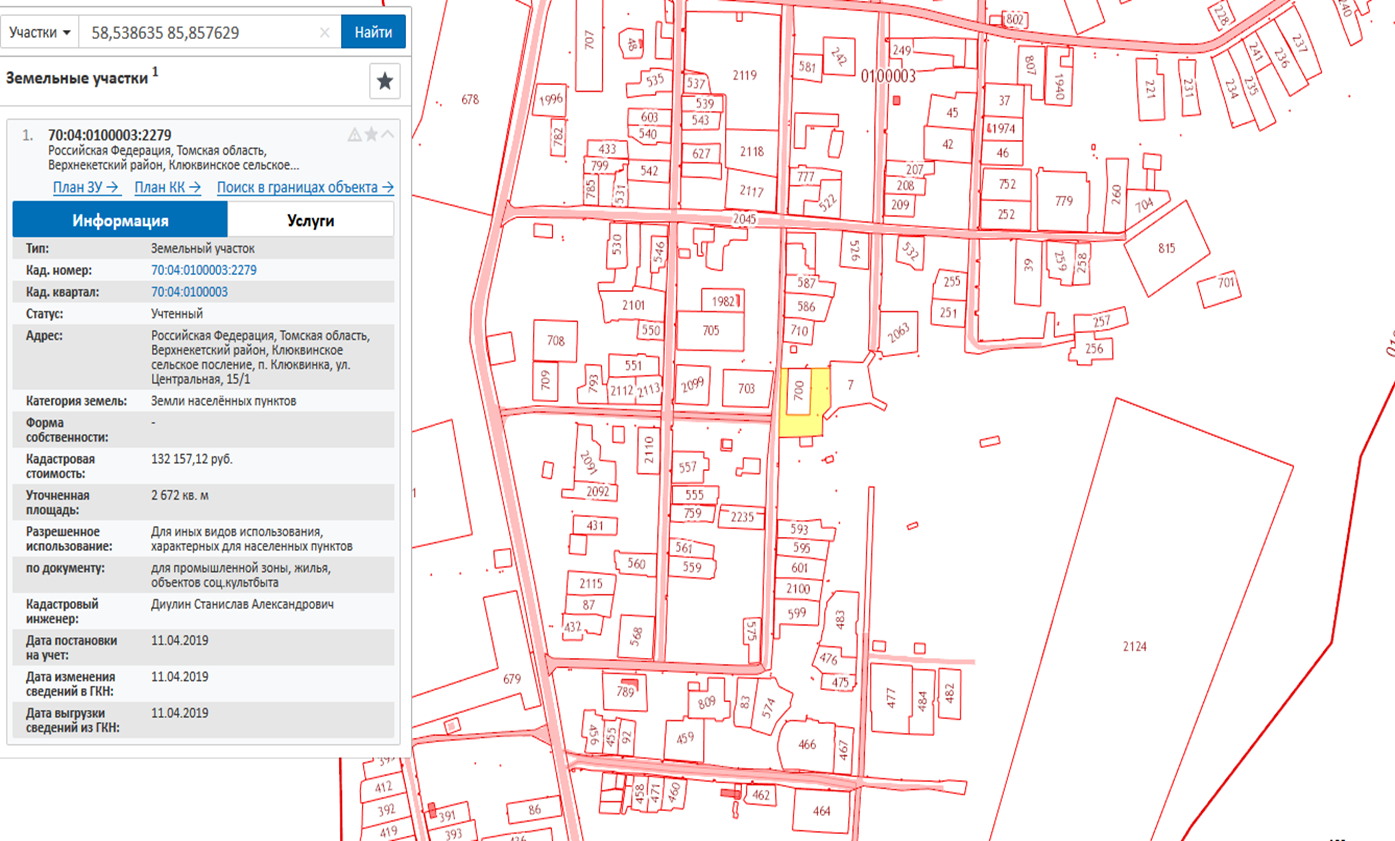 